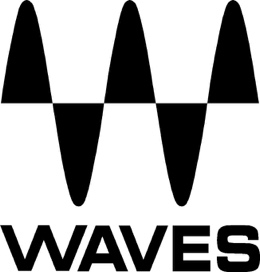 PRESS RELEASEContact: Clyne Media, Inc.Tel: (615) 662-1616FOR IMMEDIATE RELEASEWaves Announces SuperRack SoundGrid V14, Now Available with Offline Editing, Apple Silicon Support, and More New FeaturesKnoxville, TN, October 10, 2023 — Waves Audio, the world’s leading developer of professional audio signal processing technologies and plugins, announces Waves SuperRack SoundGrid V14, now available with Offline Editing, Apple Silicon Support, and more. Waves has added an offline mode to the existing SuperRack SoundGrid application that allows you to set up your sessions offline, anytime, anywhere, from any laptop or desktop, and come to the show prepared. It is available via a separate license, free of charge, and will load like the regular SuperRack SoundGrid (except it will not pass audio). Moreover, the latest version of SuperRack SoundGrid (V14) is now available with Apple Silicon compatibility, expanded multi-language support, channel colors, performance improvements and bug fixes. (See all updates here.)Built and optimized for speed, SuperRack SoundGrid is a cutting-edge plugin rack for FOH, monitor, broadcast and AV engineers. Run up to 64 stereo multi-channel racks, through multiple instances of Waves’ plugins, with near-zero latency – and with endless customization options.SuperRack SoundGrid handles plugin processing on an external SoundGrid DSP server to significantly increase plugin count, minimize latency, and enable the host and I/O devices to be far apart from each other, to accommodate complex setups.SuperRack SoundGrid is a natural extension of your mixing console. Designed for quick setup time, flexible touch-friendly workspace, and unlimited workflow customization, SuperRack SoundGrid enables FOH, monitor, broadcast, and AV engineers to run any show with speed and confidence.To learn more about Waves SuperRack SoundGrid, click here.To access SuperRack SoundGrid, click here.…ends 246 wordsPhoto file 1: Waves_SuperRack_SoundGridV14.JPGPhoto caption 1: Waves announces SuperRack SoundGrid V14, now available with Offline Editing, Apple Silicon Support, and more. About Waves Audio Ltd.: 
Waves is the world’s leading developer of audio DSP solutions for music production, recording, mixing, mastering, sound design, post-production, live sound, broadcast, commercial and consumer electronics audio markets. Since its start in the early '90s, Waves has developed a comprehensive line of over 250 audio plugins and numerous hardware devices. For its accomplishments, Waves received a Technical GRAMMY® Award in 2011 and an Engineering, Science & Technology Emmy® Award for its Waves Clarity Vx Pro plugin in 2023, and its early flagship plugin, the Q10 equalizer, was selected as an inductee into the TECnology Hall of Fame. Increasingly leveraging pioneering techniques in artificial intelligence, neural networks and machine learning, as well as the company’s three decades of accumulated expertise in psychoacoustics, Waves technologies are being used to improve sound quality in a growing number of market sectors. Around the world, Waves’ award-winning plugins are utilized in the creation of hit records, major motion pictures, and top-selling video games. Additionally, Waves now offers hardware-plus-software solutions (including the revolutionary eMotion LV1 mixer) for professional audio markets. The company’s WavesLive division is a leader in the live sound sector, spearheading the development of solutions for all live platforms. Products from Waves Commercial Audio enable A/V system integrators and installers to deliver superior sound quality for corporate, commercial, government, educational, entertainment, sports and house-of-worship applications. Under its Maxx brand, Waves offers semiconductor and licensable algorithms for consumer electronics applications, used in laptops, smartphones, smart speakers, gaming headsets, TVs and more from industry leaders such as Dell, Google, Fitbit, Acer, Asus, Hisense and others.North America Offices:Waves, Inc., 2800 Merchants Drive, Knoxville, TN 37912; Tel: 865-909-9200, Fax: 865-909-9245, Email: info@waves.com,  Web: http://www.waves.com  Corporate Headquarters Israel:Waves Ltd., Azrieli Center, The Triangle Tower, 32nd Floor, Tel Aviv 67023, Israel; Tel: 972-3-608-4000, Fax: 972-3-608-4056, Email: info@waves.com, Web: http://www.waves.com  Waves Public Relations:Clyne Media, Inc., 169-B Belle Forest Circle, Nashville, TN 37221;Tel: 615-662-1616, Email: robert@clynemedia.com, Web: http://www.clynemedia.com  